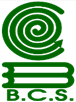 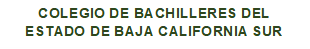 Solicitud de Inscripción al Sistema de Enseñanza AbiertaDatos generalesDatos laboralesDatos de referenciaAl firmar a continuación, también certifico que toda la información proporcionada es verídica y correcta. Así mismo, manifiesto aceptar los términos establecidos en el aviso de privacidad para alumnos y Disposiciones normativas generales para la toma de asesorías a distancia y aplicación de exámenes en línea, publicados en la página oficial del Sistema de Enseñanza Abierta: sea.cobachbcs.edu.mxFecha de solicitudAlumnoAlumno                              Primer Apellido                Segundo Apellido                          Nombre(s)TurnoFecha nacimiento Correo electrónicoCorreo electrónicoTipo de sangreCURPEdadEdadEdadNacionalidadNacionalidadDirección/calle y númeroDirección/calle y númeroDirección/calle y númeroDirección/calle y númeroColoniaColoniaC.P.C.P.LocalidadLocalidadestadoTeléfono Teléfono Teléfono Celular 1Celular 1Celular 1Celular 2.Celular 2.EmpresaHorarioTeléfonoDomicilio Domicilio Padre, madre o tutor(a)Padre, madre o tutor(a)Teléfono/Cel.Lugar y Domicilio de trabajoLugar y Domicilio de trabajoLugar y Domicilio de trabajoDocumentación que acompaña la solicitud Anexo a esta solicitud original y una copia para cotejo, de la documentación siguiente:Documentación que acompaña la solicitud Anexo a esta solicitud original y una copia para cotejo, de la documentación siguiente:Documentación que acompaña la solicitud Anexo a esta solicitud original y una copia para cotejo, de la documentación siguiente:Documentación que acompaña la solicitud Anexo a esta solicitud original y una copia para cotejo, de la documentación siguiente:Documentación que acompaña la solicitud Anexo a esta solicitud original y una copia para cotejo, de la documentación siguiente:Documentación que acompaña la solicitud Anexo a esta solicitud original y una copia para cotejo, de la documentación siguiente: Cuatro fotografías recientes tamaño infantil, de frente, en blanco y negro o color, en papel mate, con ropa clara. Clave única de registro de población. Acta de nacimiento original y copia para cotejo. Si el (la) aspirante es de nacionalidad extranjera, debe estar apostillada y traducido por un perito certificado, así como anexar los documentos que en términos de los arts. 8 y 40 de la Ley de Migración, comprueben su legal estancia en el país. Cuatro fotografías recientes tamaño infantil, de frente, en blanco y negro o color, en papel mate, con ropa clara. Clave única de registro de población. Acta de nacimiento original y copia para cotejo. Si el (la) aspirante es de nacionalidad extranjera, debe estar apostillada y traducido por un perito certificado, así como anexar los documentos que en términos de los arts. 8 y 40 de la Ley de Migración, comprueben su legal estancia en el país. Cuatro fotografías recientes tamaño infantil, de frente, en blanco y negro o color, en papel mate, con ropa clara. Clave única de registro de población. Acta de nacimiento original y copia para cotejo. Si el (la) aspirante es de nacionalidad extranjera, debe estar apostillada y traducido por un perito certificado, así como anexar los documentos que en términos de los arts. 8 y 40 de la Ley de Migración, comprueben su legal estancia en el país. Certificado de estudios de educación secundaria. Si el aspirante realizó los estudios de secundaria (o equivalente) en el extranjero, deberá entregar Resolución de revalidación de estudios. Certificado parcial de estudios, Historial académico o Resolución parcial de equivalencia (sep.) según sea el origen escolar trunco, que solicites se tome en cuenta. Certificado de estudios de educación secundaria. Si el aspirante realizó los estudios de secundaria (o equivalente) en el extranjero, deberá entregar Resolución de revalidación de estudios. Certificado parcial de estudios, Historial académico o Resolución parcial de equivalencia (sep.) según sea el origen escolar trunco, que solicites se tome en cuenta. Certificado de estudios de educación secundaria. Si el aspirante realizó los estudios de secundaria (o equivalente) en el extranjero, deberá entregar Resolución de revalidación de estudios. Certificado parcial de estudios, Historial académico o Resolución parcial de equivalencia (sep.) según sea el origen escolar trunco, que solicites se tome en cuenta.Firma del alumno, padre, madre o tutor(a)Firma del (la) Coordinador(a) de la Unidad (SEA).